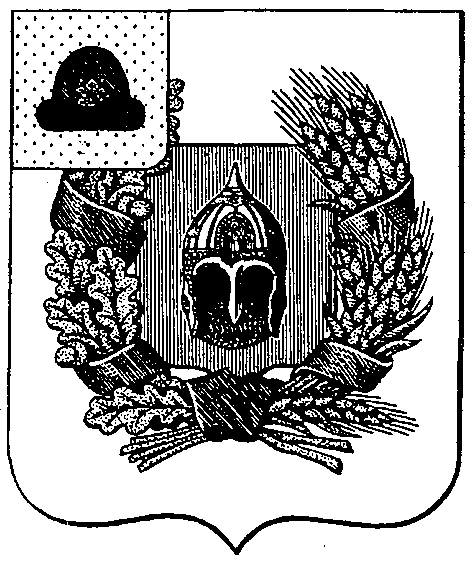 Администрация Александро-Невского городского поселения Александро-Невского муниципального района Рязанской областиПОСТАНОВЛЕНИЕр.п. Александро-Невскийот 20 декабря 2019 г.                                   	                                          	 № 247Об утверждении Порядка проведения оценки технического состояния автомобильных дорог местного значения, расположенных на территорииАлександро-Невского городского поселения Александро-Невского муниципального района Рязанской области               В соответствии с  Федеральным законом от 06.10.2003 г. № 131-ФЗ «Об общих принципах организации местного самоуправления в Российской Федерации», Федеральным законом от 08.11.2007 г. № 257-ФЗ «Об автомобильных дорогах и о дорожной деятельности в Российской Федерации о внесении изменений в отдельные законодательные акты Российской Федерации», приказом Министерства транспорта Российской Федерации от 27.08.2009 г. № 150 «О порядке проведения оценки технического состояния автомобильных дорог», в целях обеспечения контроля за состоянием автомобильных дорог местного значения, расположенных на территории Александро-Невского городского поселения Александро-Невского муниципального района Рязанской области, администрация Александро-Невского городского поселения ПОСТАНОВЛЯЕТ:      1. Утвердить Порядок проведения оценки технического состояния автомобильных дорог местного значения, расположенных на территории Александро-Невского городского поселения Александро-Невского муниципального района Рязанской области (прилагается).       2. Настоящее постановление вступает в силу после официального опубликования.       3. Контроль за выполнением настоящего постановления оставляю за собой.И.о. главы администрации Александро-НевскогоГородского поселения                                                                    Е.И. Агапкина	ПРИЛОЖЕНИЕ к постановлению администрации   Александро-Невского городского поселенияот 20.12.2019  г. № 247                                                    ПОРЯДОКпроведения оценки технического состояния автомобильных дорог местного значения, расположенных на территории Александро-Невского городского поселения Александро-Невского муниципального района Рязанской области1. Порядок проведения оценки технического состояния автомобильных дорог местного значения, расположенных на территории Александро-Невского городского поселения Александро-Невского  муниципального района Рязанской области (далее – Порядок) определяет состав и последовательность действий при установлении соответствия транспортно-эксплуатационных характеристик автомобильных дорог общего пользования местного значения, расположенных на территории Александро-Невского городского поселения Александро-Невского муниципального  района Рязанской области (далее – автомобильные дороги), требованиям технических регламентов, а также периодичность указанных действий с целью выработки предложений по устранению недостатков в состоянии и содержании данных объектов.2. Оценка технического состояния автомобильных дорог проводится Комиссией по оценке технического состояния автомобильных дорог местного значения, расположенных на территории Александро-Невского городского поселения Александро-Невского муниципального района Рязанской области (далее – Комиссия). Для проведения работ по оценке технического состояния автомобильных дорог могут привлекаться специализированные организации.3. Комиссия действует на непостоянной основе и создается не позднее тридцати дней до проведения оценки технического состояния автомобильных дорог.4. Создание Комиссии и утверждение его состава осуществляется на основании постановления администрации Александро-Невского городского поселения Александро-Невского муниципального района Рязанской области. 5. Комиссия в своей деятельности руководствуется федеральными и областными законами, муниципальными правовыми актами Александро-Невского городского поселения и настоящим Порядком.6. Оценка технического состояния автомобильных дорог проводится не реже одного раза в год.7. Виды диагностики автомобильных дорог приведены в приложении к Порядку проведения оценки технического состояния автомобильных дорог, утвержденном  приказом Министерства транспорта Российской Федерации от 27.08.2009 г. № 150.8. В процессе диагностики автомобильных дорог определяются:1) параметры и характеристики автомобильной дороги, определяющие степень соответствия нормативным требованиям постоянных (незначительно меняющихся в процессе эксплуатации или меняющихся после реконструкции и капитального ремонта) параметров и характеристик автомобильной дороги (технический уровень автомобильной дороги):ширина проезжей части и земляного полотна;габарит приближения;длины прямых, число углов поворотов в плане трассы и величины их радиусов;протяженность подъемов и спусков;продольный и поперечный уклоны;высота насыпи и глубина выемки;габариты искусственных дорожных сооружений;наличие элементов водоотвода;наличие элементов обустройства дороги и технических средств организации дорожного движения;2) параметры и характеристики автомобильной дороги, определяющие степень соответствия нормативным требованиям переменных параметров и характеристик автомобильной дороги, организации и условий дорожного движения, изменяющихся в процессе эксплуатации автомобильной дороги (эксплуатационное состояние автомобильной дороги):продольная ровность и колейность дорожного покрытия;сцепные свойства дорожного покрытия и состояние обочин;прочность дорожной одежды;грузоподъемность искусственных дорожных сооружений;объем и вид повреждений проезжей части, земляного полотна и системы водоотвода, искусственных дорожных сооружений, элементов обустройства дороги и технических средств организации дорожного движения;3) характеристики автомобильной дороги, определяющие совокупность показателей, влияющих на эффективность и безопасность работы автомобильного транспорта, отражающих интересы пользователей и степень влияния на окружающую среду (потребительские свойства автомобильной дороги):средняя скорость движения транспортного потока;безопасность и удобство движения транспортного потока;пропускная способность и уровень загрузки автомобильной дороги движением;среднегодовая суточная интенсивность движения и состав транспортного потока;способность дороги пропускать транспортные средства с допустимыми для движения осевыми нагрузками, общей массой и габаритами;степень воздействия дороги на окружающую среду.9. Результаты оценки технического состояния автомобильной дороги         оформляются соответствующим актом по форме согласно Приложению к настоящему Порядку.10. По результатам оценки технического состояния автомобильной дороги:1) устанавливается степень соответствия транспортно-эксплуатационных характеристик автомобильной дороги требованиям технических регламентов;2) обосновывается возможность движения транспортного средства, осуществляющего перевозки тяжеловесных и (или) крупногабаритных грузов по автомобильным дорогам, на основании данных диагностики путем проведения специальных расчетов.11. В случае выявления недостатков в состоянии и содержании автомобильных дорог в акте оценки технического состояния автомобильной дороги (далее – акт) отражаются предложения Комиссии по проведению необходимых мероприятий, направленных на улучшение условий движения и предупреждение дорожно-транспортных происшествий на автомобильной дороге.12. Акт подписывается председателем Комиссии, если за него проголосовало не менее двух третей от числа членов Комиссии.13. Акты передаются в администрацию Александро-Невского городского поселения Александро-Невского муниципального района Рязанской области для принятия мер по устранению выявленных недостатков.ПРИЛОЖЕНИЕ к Порядку проведения оценки технического состояния автомобильных дорог местного значения, расположенных на территории Александро-Невского городского поселения Александро-Невского муниципального района	Рязанской областиАКТоценки технического состояния автомобильной дороги,расположенной на территории Александро-Невского городского поселения Александро-Невского  муниципального района Рязанской областиКомиссия по оценке технического состояния автомобильных дорог местного значения, расположенных на территории Александро-Невского городского поселения Александро-Невского муниципального района Рязанской области, в составе:председателя комиссии: _____________________________________________членов комиссии: __________________________________________________,__________________________________________________________________,__________________________________________________________________,рассмотрев представленную документацию: _________________________________________________________________________________________________________________________________________________________________и проведя обследование объекта ________________________________________________________________________________________________________(наименование объекта и его функциональное назначение)по адресу: Рязанская область, Александро-Невский муниципальный район, Александро-Невское городское поселение,________________________________________________________________,год ввода в эксплуатацию ___________,дата последнего ремонта, реконструкции ______________,протяженность __________________ м.,установила следующее:1) параметры и характеристики автомобильной дороги, определяющие степень соответствия нормативным требованиям постоянных (незначительно меняющихся в процессе эксплуатации или меняющихся после реконструкции и капитального ремонта) параметров и характеристик автомобильной дороги (технический уровень автомобильной дороги):2) параметры и характеристики автомобильной дороги, определяющие степень соответствия нормативным требованиям переменных параметров и характеристик автомобильной дороги, организации и условий дорожного движения, изменяющихся в процессе эксплуатации автомобильной дороги (эксплуатационное состояние автомобильной дороги):3) характеристики автомобильной дороги, определяющие совокупность показателей, влияющих на эффективность и безопасность работы автомобильного транспорта, отражающих интересы пользователей и степень влияния на окружающую среду (потребительские свойства автомобильной дороги):Заключение:1. Заключение по оценке технического состояния объекта:_________________________________________________________________________________________________________________________________________________________________________________________________________2. Предложения по проведению неотложных и перспективных мероприятий:______________________________________________________________________________________________________________________________________________________________________________________________________Председатель комиссии _______________   /___________________________/(подпись)                           (Ф.И.О.)Члены комиссии_______________   /___________________________/(подпись)                           (Ф.И.О.)                                       _______________   /___________________________/(подпись)                           (Ф.И.О.)                                       _______________   /___________________________/(подпись)                           (Ф.И.О.)                                       _______________   /___________________________/(подпись)                           (Ф.И.О.)                                       _______________   /___________________________/(подпись)                           (Ф.И.О.)№ п/пНаименование показателяЕд. изм.Количество1.ширина проезжей части и земляного полотнапог.м2.габарит приближенияпог.м3.длины прямых, число углов поворотов в плане трассы и величины их радиусовпог.м4.протяженность подъемов и спусковпог.м5.продольный и поперечный уклоныградус6.высота насыпи и глубина выемкипог.м7.габариты искусственных дорожных сооруженийм8.наличие элементов водоотводашт./м9.наличие элементов обустройства дороги и технических средств организации дорожного движенияшт.№ п/пНаименование показателяХарактеристики1.продольная ровность и колейность дорожного покрытия2.сцепные свойства дорожного покрытия и состояние обочин3.прочность дорожной одежды4.грузоподъемность искусственных дорожных сооружений5.объем и вид повреждений проезжей части, земляного полотна и системы водоотвода, искусственных дорожных сооружений, элементов обустройства дороги и технических средств организации дорожного движения№ п/пНаименование показателяХарактеристики1.средняя скорость движения транспортного потока2.безопасность и удобство движения транспортного потока3.пропускная способность и уровень загрузки автомобильной дороги движением4.среднегодовая суточная интенсивность движения и состав транспортного потока5.способность дороги пропускать транспортные средства с допустимыми для движения осевыми нагрузками, общей массой и габаритами6.степень воздействия дороги на окружающую среду